ALTERNATIVT FÖRSLAGProgram för mänskliga rättigheter på lokal nivå[Beslutets innebörd ska framgå i klartext och vara utformat som om nämnden redan hade fattat beslutet. Syftet är att texten ska kunna flyttas över direkt till protokollet.Beslutet ska kunna förstås separat utan att behöva läsas tillsammans med bilagor och därför får formuleringar såsom ”nämnden beslutar i enlighet med föreliggande förslag”, ”avge skrivelse enligt förslag” inte användas. Beslutet får skrivas i punkt-form om det blir tydligare i ett sådant format.]Sammanfattning [Sammanfattningen ska på kortfattat informera om vad ärendet i stora drag handlar om och varför det initierats.Ta aldrig bort denna rubrik.Sammanfattningen ska så långt det är möjligt kunna användas i protokollet. Den ska stämma överens med övrig text i skrivelsen. Fakta som inte återfinns i någon annan del av dokumentet ska heller inte vara en del av sammanfattningen.]Ärendet i sin helhet2018 beslutade Kommunfullmäktige att en förvaltningsövergripande kartläggning av Borås Stads mänskliga rättighetsarbete skulle genomföras. I december 2019 antogs kartläggningen av Kommunfullmäktige och på samma sammanträde fick den politiska beredningsgruppen för medborgarinflytande ett utökat uppdrag att bevaka området mänskliga rättigheter. I kartläggningen föreslås att Borås Stad bör ha ett övergripande styrdokument för mänskliga rättigheter. Programmet inkluderar frågor som berör program för jämställdhetsintegrering, program för integrerat samhälle och ungdomspolitiska programmet vilket medför att dessa program utgår. I Kommunstyrelsens beslut 2020-09-21  § 355 står följande ”jämställdhetsfrågorna ingår i arbetet med att ta fram en plan för mänskliga rättigheter” och program för jämställdhetsintegrering utgick 2020 utan att förlängas. Program för tillgängligt samhälle och ungdomspolitiska programmet kommer inte, när de utgått, att revideras utan frågorna dessa program berör fångas upp av program för mänskliga rättigheter på lokal nivå.  Utifrån detta och för att det ska finnas förvaltningsövergripande prioriteringar i det lokala mänskliga rättighetsarbetet så har Kommunfullmäktiges beredningsgrupp för medborgarinflytande tagit fram ett förslag på Program för mänskliga rättigheter på lokal nivå. Det föreslagna programmet innehåller fyra inriktningar och utgår från diskrimineringsgrunderna. De fyra övergripande inriktningarna är:att mänskliga rättigheter respekteras, skyddas, uppfylls, granskas och främjas i  Borås på ett sådant sätt att alla invånare i Borås får sina rättigheter garanterade på ett likvärdigt sättatt alla människor i Borås ska bli lyssnade påatt Borås Stad arbetar rättighetsbaserat, där universell utformning inkluderas och medborgarna har inflytande över beslut som rör dematt kommunens ansvar för de mänskliga rättigheterna är synligt och närvarande i det kommunala arbetet, och att tjänstepersoner och valda företrädare inom Borås Stad har medvetenhet och kunskap om demProgrammet har varit ute på remiss hos samtliga nämnder, bolag, partier samt till alla föreningar i föreningsarkivet.Samtliga nämnder tillstyrker programmet, men flera har ett antal förslag på förändringar. Förutom ett antal förslag på språkliga förändringar så föreslås bland annat en tydligare koppling till den allmänna deklarationen om de mänskliga rättigheterna, Agenda 2030, diskrimineringsgrunderna samt socioekonomiska aspekter. Ett återkommande förslag på tillägg är också att det bör framgå att ett antal nuvarande program föreslås integreras i program för mänskliga rättigheter.De bolag som svarat – Borås Energi och Miljö AB, Borås Elnät AB, Industribostäder i Borås AB och AB Bostäder – tillstyrker alla programmet utan tillägg. De som svarat från utskicket till föreningsregistret är Tjej- och kvinnojouren, Folkuniversitetet, Föreningsarkivet, Hemgården samt Föreningsrådet. Alla utom Folkuniversitetet tillstyrker remissen. Tjej- och kvinnojouren skickar med att de har en rädsla för att kvinnors rättigheter osynliggörs i ett så generellt dokument. Föreningsrådet föreslår ett antal språkliga förändringar samt att en begreppslista bör läggas till. Folkuniversitet anser inte att programmet behövs då det redan är lagstadgat. Av partierna har Moderaterna, Kristdemokraterna, Centerpartiet och Vänsterpartiet. Centerpartiet samt Vänsterpartiet tillstyrker förslaget, Centerpartiet med tillägget att jämställdheten och kvinnors våldsutsatta situation kunna förstärkas i programmet. Moderaterna och Kristdemokraterna avslår programmet då de inte ser något behov av styrdokumentet.Kommunstyrelsens bedömningKommunstyrelsen föreslår till Kommunfullmäktige att styrdokumentet ej ska antas. Internationellt sett är Sverige ett föredöme för att skydda, respektera och uppfylla de mänskliga rättigheterna. Trots det kvarstår utmaningar, nationellt såväl som på regionala och lokala nivåer. Bland annat i Borås Stads välfärdsbokslut synliggörs hur mänskliga rättigheter tillgodoses i olika stor utsträckning lokalt och att det främst är minoritetsgrupper som står längre ifrån att få sina rättigheter tillgodosedda. I Sverige skyddas de mänskliga rättigheterna genom grundlag och andra lagar och förordningar. Kommunstyrelsen anser därför att ett särskilt program på lokal nivå skulle bli överflödigt. Program för mänskliga rättigheter på lokal nivå förväntas stärka stadens arbete med mänskliga rättigheter och sedermera också att alla i Borås får sina rättigheter tillgodosedda utan någon form av diskriminering. Programmet blir också vägledande i vad som ska prioriteras i Borås Stads övergripande arbete med mänskliga rättigheter. Flera av de språkliga ändringar som föreslagits i remissvaren har tillgodosetts och programmet har sedan dess ändrats utefter dessa. Som nämns i styrdokumentet kommer en handbok med tillhörande handlingsplan att arbetas fram. I denna handbok kommer samband mellan mänskliga rättigheter, Agenda 2030 och diskrimineringsgrunderna tydliggöras. I handboken kommer också relationen till andra styrdokument att tas upp och begrepp förklaras, därför har dessa förslag på ändringar inte tillgodosetts i programmet. Rättighetsanalys Ett program för mänskliga rättigheter på lokal nivå visar på Borås Stads övergripande ambitionsnivå i arbetet med att stärka respekten, skyddet och kunskapen om de mänskliga rättigheterna på lokal nivå. Borås Stad har flera olika styrdokument som berör mänskliga rättigheter men det finns inget övergripande styrdokument som pekar ut en överordnad viljeinriktning. En positiv effekt kan vara att ett program, likt kartläggningen också önskar, bidrar till en tydligare samsyn kring det kommunala ansvaret för mänskliga rättigheter. Genom programmet och inriktningarna som ställer krav på kunskapshöjande insatser och rättighetsbaserat arbetssätt hos anställda stärks också kravet ansvarsutkrävande. Programmet tydliggör vikten av att se samtliga invånare som rättighetsbärare där alla ska ha möjlighet att delta i samhällets utveckling utan någon form av exkludering och diskriminering. Negativt kan möjligtvis vara att programmet blir för generellt då rättighetsbärarna, som visas i analysunderlaget, är samtliga som lever, vistas och verkar i Borås. Då programmet täcker alla kan vissa mer utsatta grupper och deras rättigheter osynliggöras. Detta kan dock förhindras av de krav programmet ställer på att anställda i Borås Stad ska arbeta rättighetsbaserat och därmed ha kunskap om de mänskliga rättigheterna och hur de berör den egna verksamheten. För att säkerställa att rättigheter för personer som idag står längst ifrån att få sina rättigheter tillgodosedda stärks genom programmet måste verksamheter ha kunskap om både individuella och strukturella faktorer som eventuellt påverkar individers val och upplevda hinder.[Under denna rubrik beskrivs ärendet i sin helhet, hur ärendet initierats, vad som hänt hittills samt man kommit fram till och varför. Det är här själva utredningen av ärendet sker. Dela gärna upp en längre text i stycken och använd informativa underrubrikerI de fall ärendet kan beskrivas på högst en halv A4-sida kan rubriken Sammanfattning användas istället och man ersätter rubriken ”Sammanfattning” med Ärendet i sin helhet.För att få en allsidig belysning av ett ärende kan nedanstående checklista användas:Omvärld, forskning, evidens? Statistik, uppföljning och analys?Lagstiftning, myndigheters förskrifter, praxis, rättssäkerhet?Vision 2025, andra styrdokument, tidigare beslut?Konsekvenser avseende ekonomi, organisation, miljö och brukare/medborgare?Samråd och dialog med intressenter i ärendet, t ex. medborgare, andra myndigheter eller förvaltningar i kommunen, berörda organisationer, pensionärsråd?]Beslutsunderlag[Här anges de handlingar som ska skickas med till nämnden. Handlingarna ska vara daterade och uppställda i den ordning som handlingarna ska ligga när de skickas till nämnden.] [Under denna rubrik anges när ärendet har samverkats med de fackliga organisationerna. Är det ingen samverkan tar du bort rubriken]Moderaterna och Kristdemokraterna i KommunstyrelsenNiklas Arvidsson (KD)			Marie Jöreteg (M)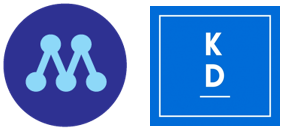 KOMMUNFULLMÄKTIGESKRIVELSEKOMMUNFULLMÄKTIGESKRIVELSESida1(1)Datum2023-03-13InstansKommunstyrelsenDnr KS 2022-00101 1.2.2.0InstansKommunstyrelsenDnr KS 2022-00101 1.2.2.0KommunfullmäktigeKommunfullmäktigeKommunfullmäktige